        Dressage SA 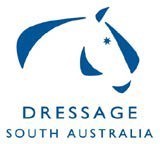 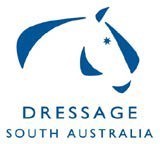 Summary Minutes for Meeting 09.08.2021 @ 7.00 pmMeeting held at ESA OfficeCalendar:CVDC - measuring day 12th September CVDC - HOTY EA only Sat 18th June 2022 – added to 2022 CalendarVictorian Dressage Festival - December 20212022 – Calendar Updated and future planning for Protocol days/Squads/DJCSquads:High performance Squad 2021/2022  announced through Facebook and Moving ForwardState Championships:9th and 10th April 2022Review of trophies for State Championships 2022Trophy Sponsorship Proposal under developmentAOR:Proposal to create an AOR squadAOR Nationals September 11-12 Boneo Park Victoria (**Cancelled due to Covid19)PARA:PARA riders are not able to compete as AOR unless an exemption is grantedOTHER BUSINESS:SA State Equestrian Centre Proposal Moving Forward Magazine – Planning future publications Whisker Trimming - EADC to introduce ban over next 12 months. At FEI level - whisker trimming as per FEI guidelines.Dressage Flyer completedHelmet clarification – Must comply with helmet standards. https://www.equestrian.org.au/content/current-approved-safety-standards-helmetsLiability Waiver Form to be introduced through Nominate Date of next two meetings:   20/09/21 and 25/10/21Meeting Closed:      21.30 pm  